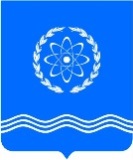 				ОБНИНСКОЕ  ГОРОДСКОЕ  СОБРАНИЕГОРОДСКОГО ОКРУГА «ГОРОД ОБНИНСК»П Р О Т О К О Л  № 45г. Обнинск 									от 25 сентября 2018 годаПредседательствующий: Викулин В.В. –   Глава городского самоуправления,							Председатель городского Собрания.Присутствовали депутаты городского Собрания:Наволокин В.В. – заместитель Председателя городского Собрания,Сошников М.А. – заместитель Председателя городского Собрания.Отсутствовали депутаты городского Собрания:Галкин И.А., Заеленков Д.Н., Лукьяненко С.С., Петров В.А., Скиртач Т.В., Фрай Ю.В., Халецкий Е.В.Приглашены: Башкатова К.С. – заместитель главы Администрации города по вопросам управления делами;Лежнин В.В. – заместитель главы Администрации города по вопросам городского хозяйства;Попова Т.С. – заместитель главы Администрации города по социальным вопросам;Еремина А.В. – начальник Управления городского хозяйства Администрации города;Коновалова Л.И. – начальник Управления финансов Администрации города;Латыпова Л.В. – начальник Управления имущественных и земельных отношений Администрации города; Помещикова С.А. – начальник правового Управления Администрации города;Лазаренко М.А. – заместитель начальника правового Управления Администрации города;Шаванова Т.В. – заместитель начальника Управления финансов Администрации города;Вичканов Р.А. – начальник отдела арендных отношений Администрации города;Радович А.С. – специалист Управления архитектуры и градостроительства Администрации города; Артемьев Г.Ю. – председатель Контрольно-счетной палаты;Разина И.С. – заместитель председателя Контрольно-счетной палаты;Капинус К.В. – аудитор Контрольно-счетной палаты.Представители средств массовой информации.ПроектПОВЕСТКА ДНЯ:Об опубликовании проекта решения городского Собрания «О внесении изменений и дополнений в Устав муниципального образования «Город Обнинск», утвержденный решением городского Собрания № 01-24 от 04.07.2006  Нарусов М.А. – председатель  комитета по законодательству и местному  самоуправлениюО внесении изменений в решение Обнинского городского Собрания № 01-35 от 12.12.2017  «О бюджете города Обнинска на 2018 год и плановый период  2019 и 2020 годов» Коновалова Л.И.  –  начальник Управления финансов  Артемьев Г.Ю. – председатель Контрольно-счетной палаты Пахоменко  К.В. – председатель комитета по бюджету, финансам и налогамО внесении изменений и дополнений в Правила землепользования и застройки муниципального образования «Город Обнинск», утвержденные решением Обнинского городского Собрания № 01-40 от 12.03.2007 Березнер Л.А. – председатель комитета по экономической  политикеРадович А.С. – главный специалист управления  архитектуры и градостроительстваОб утверждении прогнозного плана (программы) приватизации муниципального имущества города Обнинска на 2019-2021 годыБерезнер Л.А. – председатель комитета по экономической  политике Ананьев Г.Е. – заместитель главы Администрации города по экономическому развитиюО внесении изменений в Правила благоустройства и озеленения территории муниципального образования «Город Обнинск», утвержденные решением Обнинского городского Собрания  № 02-33 от 24.10.2017 Березнер Л.А. – председатель комитета по экономической  политике Еремина А.В. –  начальник Управления городского хозяйства Администрации города О внесении изменений в Положение о предоставлении денежной компенсации расходов по оплате процентной ставки по кредиту, полученному для приобретения земельного участка под индивидуальное жилищное строительство, утвержденное решением Обнинского  городского Собрания от 28.10.2014 № 13-61Светлаков В.Б.– председатель комитета по социальной политикеПопова Т.С. – заместитель главы Администрации города по социальным вопросамОб утверждении Положения о порядке установки и размещения памятников, мемориальных досок и памятных знаков на территории муниципального образования «Город Обнинск»       Нарусов М.А. – председатель  комитета по законодательству и местному  самоуправлениюО внесении изменений в Положение о порядке присвоения названий городским объектам (улицам, площадям, паркам, аллеям, скверам, остановкам) и их переименовании, утвержденное решением Обнинского городского Собрания № 03-12 от 28.09.1999 Нарусов М.А. – председатель  комитета по законодательству и местному самоуправлениюО внесении изменений и дополнений в Положение «Об Администрации (исполнительно-распорядительном органе) городского округа «Город Обнинск», утвержденное решением Обнинского городского Собрания № 08-78 от 27.10.2009 Нарусов М.А. – председатель  комитета по законодательству и местному самоуправлениюОб утверждении порядка направления Контрольно-счетной палатой муниципального образования «Город Обнинск» запросов о предоставлении информации, документов и материалов, необходимых для проведения контрольных и экспертно-аналитических мероприятийНарусов М.А. – председатель  комитета по законодательству и местному самоуправлениюО внесении изменений и дополнений в Перечень информации о деятельности Обнинского городского Собрания, размещаемой в информационно-телекоммуникационной сети Интернет, утвержденный решением Обнинского городского Собрания № 09-31 от 20.06.2017  Нарусов М.А. – председатель  комитета по законодательству и местному самоуправлениюО внесении изменений в Порядок применения взысканий к муниципальным служащим в муниципальном образовании "Город Обнинск", утвержденный решением Обнинского городского Собрания № 05-32 от 26.09.2017 Нарусов М.А. – председатель  комитета по законодательству и местному самоуправлениюО внесении изменения в решение Обнинского городского Собрания от 28.03.2017 № 05-28 «О согласовании присоединения части территорий муниципального образования сельского поселения село «Совхоз Боровский»Нарусов М.А. – председатель  комитета по законодательству и местному самоуправлениюРадович А.С. – главный специалист управления  архитектуры и градостроительстваО признании утратившими силу некоторых решений городского Собрания Нарусов М.А. – председатель  комитета по законодательству и местному самоуправлениюО назначении на должность заместителя председателя Контрольно-счетной палаты муниципального образования «Город Обнинск»Нарусов М.А. – председатель  комитета по законодательству и местному самоуправлениюАртемьев Г.Ю. – председатель Контрольно-счетной палаты  О назначении на должность аудитора Контрольно-счетной палаты муниципального образования «Город Обнинск»Нарусов М.А. – председатель  комитета по законодательству и местному самоуправлению		Артемьев Г.Ю. – председатель Контрольно-счетной палаты    О внесении изменений в Приложение № 2 к решению Обнинского городского Собрания от 31.01.2017 № 06-25 «Об утверждении Положения о Совете органов местного самоуправления городского округа «Город Обнинск» по оценке регулирующего воздействия проектов нормативных правовых актов, устанавливающих новые или изменяющих ранее предусмотренные нормативными правовыми актами обязанности для субъектов предпринимательской и инвестиционной деятельности» Нарусов М.А. – председатель  комитета по законодательству и местному самоуправлениюОб установлении границ ТОС «Заовражье»Нарусов М.А. – председатель  комитета по законодательству и местному самоуправлениюСоболева Е.Н. – начальник отдела по работе с населением и развитию  местного самоуправления О награждении  Почетной грамотой Обнинского городского Собрания Светлаков В.Б.– председатель комитета по социальной политикеРазное: О предложениях участников совещания, состоявшегося в Министерстве природных ресурсов и экологии Калужской области, по улучшению экологического состояния реки Протвы и уменьшению антропогенной нагрузки на нее.ВИКУЛИН В.В. открыл заседание городского Собрания и поприветствовал всех присутствующих. Предложил принять повестку дня за основу. Поставил это предложение на голосование.ГОЛОСОВАЛИ: «за» - 23, «против» - 0, «воздержались» - 0.ВИКУЛИН В.В. спросил, есть ли дополнения  и предложения в повестку дня. Предложений от депутатов не последовало. Предложил проголосовать за повестку дня в целом.ГОЛОСОВАЛИ: «за» - 23, «против» - 0, «воздержались» - 0.1.СЛУШАЛИ: НАРУСОВА М.А. по первому вопросу повестки заседания городского Собрания «Об опубликовании проекта решения городского Собрания «О внесении изменений и дополнений в Устав муниципального образования «Город Обнинск», утвержденный решением городского Собрания № 01-24 от 04.07.2006».НАРУСОВ М.А. доложил, что летом были приняты очередные изменения в Федеральный закон № 131 о местном самоуправлении. Необходимо Устав города привести в соответствие с изменениями. А именно: уточняется один из вопросов местного значения (статья 8); добавляется право органов местного самоуправления на осуществление мероприятий по защите прав потребителей, предусмотренных Законом РФ «О защите прав потребителей» (статья 8.1); уточняется ограничение деятельности для осуществляющего свои полномочия на постоянной основе депутата (статья 26), а также уточняется пункт 1 статьи 42, в котором слово «закрытых» заменено на слово «непубличных». Это связано с изменением Гражданского кодекса, в котором деление акционерных обществ на открытые (ОАО) и закрытые (ЗАО) упразднено. Акционерные общества теперь подразделяются на публичные (размещающие акции путем открытой подписки) и непубличные (ст.66.3. ГК РФ).В связи с тем, что изменения вносятся в форме точного воспроизведения закона в целях приведения Устава в соответствие с данным законом, проект на публичные слушания не выносится. На данном заседании мы принимаем решение об опубликовании проекта решения. На следующем заседании будем рассматривать сам проект.Комитет по законодательству и местному самоуправлению рассмотрел данный проект решения и рекомендует его к  принятию.ВИКУЛИН В.В. спросил, есть ли вопросы.Вопросы не поступили. Поставил проект решения на голосование.ГОЛОСОВАЛИ: «за» - 23, «против» - 0, «воздержались» - 0.Решение № 01-45 принято и прилагается.2.СЛУШАЛИ: КОНОВАЛОВУ Л.И. по второму вопросу повестки заседания городского Собрания «О внесении изменений в решение Обнинского городского Собрания № 01-35 от 12.12.2017  «О бюджете города Обнинска на 2018 год и плановый период  2019 и 2020 годов».КОНОВАЛОВА Л.И. доложила, что в целом доходы бюджета города на 2018 год увеличатся на сумму 118 млн. рублей и составят в уточненном бюджете 3 784 млн.  рублей.Налоговые и неналоговые доходы не меняются.Увеличение безвозмездных поступлений происходит от других бюджетов бюджетной системы на общую сумму 118 млн. рублей. И в состав межбюджетных трансфертов вошли  дотации бюджетам городских округов на поддержку мер по обеспечению сбалансированности бюджетов в объёме 52 млн. рублей, которые отражены только в доходах бюджета города.Расходы бюджета города на 2018 год увеличатся на сумму 140 млн.  рублей и составят в уточненном бюджете  3 919 млн. рублей.	Межбюджетные трансферты отражены в расходах бюджета по соответствующим кодам бюджетной классификации, из них:	- субсидии в рамках муниципальной программы «Формирование современной городской среды» - 23 млн. рублей;	- субсидии на ремонт водопроводных сетей по программе «Чистая вода» - 7 млн. рублей;	- субсидии на социальные выплаты на приобретение или строительство жилья молодым семьям – 9,5 млн. рублей;	- субвенции на обеспечение государственных гарантий по образованию – 7,5 млн. рублей;	- субвенции на различные социальные выплаты – 16 млн. рублей.	За счет увеличения поступления дотации в объеме 52 млн. рублей и увеличения дефицита бюджета города расходы увеличиваются по следующим основным направлениям: на оплату питания в школах – 7,6 млн. рублей; на выполнение Указов Президента по «дорожной карте» по заработной плате работников образовательных учреждений и учреждений культуры – 13 млн. рублей; на оплату взносов в Фонд капитального ремонта многоквартирных домов за 2018 год – 788 тыс. рублей; софинансирование субсидии на капитальный ремонт сетей водоснабжения по программе «Чистая вода» – 3,8 млн. рублей; на проведение субботников по благоустройству города – 1 млн. рублей; на оплату коммунальных услуг школ и детских дошкольных учреждений – 7 млн. рублей; приобретение пароконвектоматов – 350 тыс. рублей; реконструкция и строительство сетей уличного освещения – 3 млн. рублей; на выполнение ремонтных работ стадиона «Труд», проведение общегородских спортивных мероприятий и другие расходы спортивных организаций – 11,2 млн. рублей.Дефицит бюджета города на 2018 год увеличивается на 21 млн. рублей и составит 135 млн. рублей. На эту же сумму увеличиваются источники финансирования дефицита бюджета – кредиты коммерческих банков.	Соответствующие изменения вносятся в программу муниципальных внутренних заимствований на 2018 – 2020 годы согласно приложению № 5 к настоящему решению.Изменения в доходную, расходную части бюджета  и размер дефицита на 2019 и 2020 годы не вносятся.ВИКУЛИН В.В. спросил, есть ли вопросы.Вопросов не поступило.ВИКУЛИН В.В. предоставил слово Артемьеву Г.Ю. – Председателю Контрольно-счетной палаты города Обнинска.АРТЕМЬЕВ Г.Ю. доложил, что Контрольно-счетная палата проанализировала представленный проект решения «О внесении изменений в бюджет города Обнинска на 2018 год и плановый период 2019 и 2020 годов». Вносятся изменения в основные характеристики на 2018 год: доходы, расходы, дефицит. Также Контрольно-счетная палата провела анализ расходов на 2018 год: по целевым статьям; по муниципальным программам, подпрограммам и программным направлениям деятельности. Данный анализ отражен в  приложении к представленному заключению Контрольно-счетной палаты.Добавил, что материалы представлены в соответствии с требованиями Положения 
«О бюджетном процессе в городе Обнинске», и Контрольно-счетная палата предлагает учесть настоящее заключение при рассмотрении и утверждении проекта решения «О внесении изменений в бюджет города Обнинска на 2018 год и плановый период 2019 и 2020 годов».ВИКУЛИН В.В. спросил, есть ли вопросы.Вопросов не поступило.ВИКУЛИН В.В. предоставил слово Пахоменко К.В. – председателю комитета по бюджету, финансам и налогам.ПАХОМЕНКО К.В. доложил, что данный проект решения рассмотрен на заседании комитета по бюджету, финансам и налогам, на все заданные депутатами вопросы Управление финансов Администрации города дало исчерпывающие ответы. Комитет по бюджету, финансам и налогам рекомендует принять данный проект решения.ВИКУЛИН В.В. спросил, есть ли вопросы.Вопросов не поступило. Поставил проект решения на голосование.ГОЛОСОВАЛИ: «за» - 23, «против» - 0, «воздержались» - 0.Решение № 02-45 принято и прилагается.3.СЛУШАЛИ: БЕРЕЗНЕРА Л.А. по третьему вопросу повестки заседания городского Собрания «О внесении изменений и дополнений в Правила землепользования и застройки муниципального образования «Город Обнинск», утвержденные решением Обнинского городского Собрания № 01-40 от 12.03.2007».БЕРЕЗНЕР Л.А. доложил, что данный проект решения был рассмотрен на комиссии по землепользованию и застройки, затем был вынесен на публичные слушания, где были представлены предложения. И в конечном варианте с учтенными предложениями был представлен в городское Собрание.В связи с изменениями в Градостроительный кодекс РФ предлагается дополнить статью 1 терминами и определениями: «благоустройство территории», «прилегающая территория», элементы благоустройства». В связи с утверждением Местных нормативов градостроительного проектирования муниципального образования «Город Обнинск» (решение Обнинского городского Собрания от 12.12.2017 № 02-35) предлагается внести таблицу «Расчетные показатели минимально допустимого уровня обеспеченности населения сооружениями для хранения легкового автотранспорта». Также, в связи с изменениями в Градостроительный кодекс РФ, а также утверждением Положения о публичных слушаниях и общественных обсуждениях по градостроительным вопросам и правилам благоустройства территории, в статьи 17, 18 внесены соответствующие изменения. Получение разрешения на условно разрешенный вид использования земельного участка, а также разрешение на отклонение от предельных параметров разрешенного строительства, реконструкции объектов капитального строительства подлежит рассмотрению на общественных обсуждениях. Внесение изменений в Правила, утверждение проектов планировки и межевания, а также генерального плана подлежат рассмотрению на публичных слушаниях. На основании экспертного заключения правового управления Администрации Губернатора Калужской области предлагается исключить зону «Ж-5. Зона ограничения и запрета застройки» и ввести зону «СН-8. Зона ограничения и запрета застройки». В ходе уточнения границ территориальных зон, в целях постановки на кадастровый учет, была увеличена территория зоны «ПК-3. Зона транспортной и инженерной инфрастуктур» с обозначением улиц микрорайона «Экодолье» и жилого района «Заовражье». Также термин «многоквартирные дома» предлагается исключить из категории «зона застройки индивидуальными жилыми домами и малоэтажными жилыми домами».Данный вопрос был рассмотрен на заседании комитета по экономической политике и рекомендован к принятию городским Собранием.ВИКУЛИН В.В. предоставил слово Радович А.С. – специалисту Управления архитектуры и градостроительства Администрации города.РАДОВИЧ А.С. сообщила, что информация по данному вопросу доложена в полном объеме.ВИКУЛИН В.В. спросил, есть ли вопросы. ПАХОМЕНКО К.В. попросил уточнить, в связи с исключением термина «многоквартирные дома» из категории «зона застройки индивидуальными жилыми домами и малоэтажными жилыми домами» не возникнет ли в дальнейшем застройка многоквартирных домов в этой зоне?РАДОВИЧ А.С. ответила, что Правила землепользования и застройки приводятся в соответствие с федеральным законодательством. Многоквартирной застройки в зоне застройки индивидуальными жилыми домами и малоэтажными жилыми домами не возникнет.ПАХОМЕНКО К.В. спросил, является ли территория Белкинского оврага и Белкинского парка частью города Обнинска?РАДОВИЧ А.С. ответила, что на данный момент эти две территории являются частью территории села «Совхоз Боровский». Но в кадастровую палату Калужской области внесены сведения о новых границах города Обнинска.Добавила, что в данный момент ведется работа по расширению границ города Обнинска, подготовлен проект законодательной инициативы о расширении границ. В случае соблюдения всех сроков рассмотрения законодательной инициативы к первому января 2019 года новые границы города Обнинска будут утверждены, куда и войдет деревня Белкино и часть территорий села «Совхоз Боровский». После утверждения границ в Правила землепользования и застройки будут внесены новые изменения.ПАХОМЕНКО К.В. спросил, на основании каких Правил землепользования и застройки ведется застройка многоэтажными домами в овраге Белкино?РАДОВИЧ А.С. ответила, на данной территории застройка ведется на основании правил села «Совхоз Боровский».ВИКУЛИН В.В. поставил проект решения на голосование.ГОЛОСОВАЛИ: «за» - 23, «против» - 0, «воздержались» - 0.Решение № 03-45 принято и прилагается.4.СЛУШАЛИ: БЕРЕЗНЕРА Л.А. по четвертому вопросу повестки заседания городского Собрания «Об утверждении прогнозного плана (программы) приватизации муниципального имущества города Обнинска на 2019-2021 годы».БЕРЕЗНЕР Л.А. доложил, что каждый год утверждается прогнозный план приватизации. В этом году Администрация города предлагает выставить на приватизацию нежилое подвальное помещение по адресу ул. Мира, д. 18 площадью 243 квадратных метра. Предварительная оценочная стоимость данного объекта порядка 4 млн. рублей. Контрольно-счетная палата направила свое положительное заключение по этому проекту решения. Данный вопрос был рассмотрен на заседании комитета по экономической политике и рекомендован к принятию городским Собранием.ВИКУЛИН В.В. спросил, есть ли вопросы.Вопросы не поступили. Поставил проект решения на голосование.ГОЛОСОВАЛИ: «за» - 23, «против» - 0, «воздержались» - 0.Решение № 04-45 принято и прилагается.5.СЛУШАЛИ: БЕРЕЗНЕРА Л.А. по пятому вопросу повестки заседания городского Собрания «О внесении изменений в Правила благоустройства и озеленения территории муниципального образования «Город Обнинск», утвержденные решением Обнинского городского Собрания  № 02-33 от 24.10.2017».БЕРЕЗНЕР Л.А.  доложил, что в связи с изменениями в Федеральном законе № 131-ФЗ «Об общих принципах организации местного самоуправления в Российской Федерации», в котором говорится о том, что Правила благоустройства территории муниципального образования могут регулировать вопросы: участия, в том числе финансового, собственников и (или) иных законных владельцев зданий, строений, сооружений в содержании прилегающих территорий; а также определение границ прилегающих территорий регулируется в соответствии с законом субъекта Российской Федерации, т.е. с законом Калужской области.Также, Градостроительным кодексом Российской Федерации регламентируется то, что лицо, ответственное за эксплуатацию здания, строения, сооружения обязано принимать участие, в том числе и финансовое, в содержании прилегающих территорий.Добавил, что границы прилегающих территорий, на основании Закона Калужской области от 14.06.2018 № 362-ОЗ «О благоустройстве территорий муниципальных образований Калужской области», определяются местным муниципалитетом.ВИКУЛИН В.В. спросил, есть ли вопросы.Вопросы не поступили. Поставил проект решения на голосование.ГОЛОСОВАЛИ: «за» - 23, «против» - 0, «воздержались» - 0.Решение № 05-45 принято и прилагается.6. СЛУШАЛИ: СВЕТЛАКОВА В.Б. по шестому вопросу повестки заседания городского Собрания «О внесении изменений в Положение о предоставлении денежной компенсации расходов по оплате процентной ставки по кредиту, полученному для приобретения земельного участка под индивидуальное жилищное строительство, утвержденное решением Обнинского  городского Собрания от 28.10.2014 № 13-61».СВЕТЛАКОВ В.Б.  доложил, что в Положение о предоставлении денежной компенсации расходов по оплате процентной ставки по кредиту, полученному для приобретения или строительства жилья или приобретения земельного участка под индивидуальное жилищное строительство добавляется еще один подпункт: работники муниципальных учреждений спортивной направленности (тренеры, хореографы, инструкторы-методисты и старшие инструкторы-методисты по физкультурно-спортивной организации, инструкторы-методисты и старшие инструкторы-методисты по адаптивной физической культуре).Пояснил, что ранее работники «КВАНТа», спортивной школы им.А.Савина, спортивной школы «Держава», относились к категории педагогических работников и имели право на получение компенсации по программе «Жилье в кредит», сейчас утратили это право, в связи с реорганизацией и переименованием муниципальных бюджетных и автономных учреждений дополнительного образования, на основании письма Министерства спорта РФ.ВИКУЛИН В.В. спросил, есть ли вопросы.БЕРЕЗНЕР Л.А. спросил, известно ли, сколько людей из данной категории будут претендовать на денежную компенсацию?СВЕТЛАКОВ В.Б. ответил, что за все время существования Положения, свою жилищную ситуацию улучшили 180 семей, это медицинские и педагогические работники, а также многодетные семьи. В категорию педагогических работников входили и педагоги детских спортивных и юношеских школ.ПОПОВА Т.С. добавила, что в настоящее время участвует в программе «Жилье в кредит» 1 педагог спортивной школы, а в заявочной компании примет участие еще 2 человека. В новой заявочной компании, возможно, прибавится 25-30 договоров. В бюджете города на 2019 год уже предусмотрены необходимые средства. За все время работы данной программы было приобретено 8,3 тыс. квадратных метров жилья и 1100 квадратных метров земельных участков.СВЕТЛАКОВ В.Б. объявил, что с 24 сентября началась новая заявочная компания и продлится она до 23 ноября 2018 года.ВИКУЛИН В.В. поставил проект решения на голосование.ГОЛОСОВАЛИ: «за» - 23, «против» - 0, «воздержались» - 0.Решение № 06-45 принято и прилагается.7. СЛУШАЛИ: НАРУСОВ М.А. по седьмому вопросу повестки заседания городского Собрания «Об утверждении Положения о порядке установки и размещения памятников, мемориальных досок и памятных знаков на территории муниципального образования «Город Обнинск».НАРУСОВ М.А.  доложил, что принятие новой редакции Положения о порядке установки памятников, мемориальных досок и памятных знаков на территории муниципального образования «Город Обнинск» вызвано необходимостью приведения отношений по установке и размещению памятников, мемориальных досок и памятных знаков в соответствие действующему законодательству.Проект решения предлагает вынести в отдельную категорию «памятные знаки» как установленные технические устройства, изображения вымышленных персонажей или городских скульптур, не имеющих исторического контекста и не являющихся памятниками. Примерами таких памятных знаков уже является:  Кот ученый, самолет, рубка подводной лодки.Также приводится в порядок понятие «мемориальная доска», поскольку в действующем Положении она называется то мемориальной, то памятной.Порядок рассмотрения ходатайств и порядок установки объектов не меняется.Данный вопрос был рассмотрен на заседании комитета по законодательству и местному самоуправлению и рекомендован к принятию.ВИКУЛИН В.В. спросил, есть ли вопросы.Вопросы не поступили. Поставил проект решения на голосование.ГОЛОСОВАЛИ: «за» - 23, «против» - 0, «воздержались» - 0.Решение № 07-45 принято и прилагается.8. СЛУШАЛИ: НАРУСОВА М.А. по восьмому вопросу повестки заседания городского Собрания «О внесении изменений в Положение о порядке присвоения названий городским объектам (улицам, площадям, паркам, аллеям, скверам, остановкам) и их переименовании, утвержденное решением Обнинского городского Собрания № 03-12 от 28.09.1999».НАРУСОВ М.А.  доложил, что вопрос непосредственно связан с предыдущим, поскольку в Положении имеется ссылка на Положение о порядке установки и размещения памятников.Данный вопрос был рассмотрен на заседании комитета по законодательству и местному самоуправлению и рекомендован к принятию.ВИКУЛИН В.В. спросил, есть ли вопросы.Вопросы не поступили. Поставил проект решения на голосование.ГОЛОСОВАЛИ: «за» - 23, «против» - 0, «воздержались» - 0.Решение № 08-45 принято и прилагается.9. СЛУШАЛИ: НАРУСОВА М.А. по девятому вопросу повестки заседания городского Собрания «О внесении изменений и дополнений в Положение «Об Администрации (исполнительно-распорядительном органе) городского округа «Город Обнинск», утвержденное решением Обнинского городского Собрания № 08-78 от 27.10.2009».НАРУСОВ М.А. доложил, что проект решения обусловлен изменениями, внесенными в ФЗ - № 131 «Об общих принципах организации местного самоуправления в Российской Федерации» - добавлено право органов местного самоуправления на осуществление мероприятий по защите прав потребителей, предусмотренных Законом РФ «О защите прав потребителей». Аналогичное изменение вносится в Устав, уточняющее один из вопросов местного значения. В Положении об Администрации города решение данного вопроса возлагается на Администрацию города.Комитет по законодательству и местному самоуправлению рассмотрел данный вопрос и рекомендует его к принятию на городском Собрании.ВИКУЛИН В.В. спросил, есть ли вопросы.Вопросы не поступили. Поставил проект решения на голосование.ГОЛОСОВАЛИ: «за» - 23, «против» - 0, «воздержались» - 0.Решение № 09-45 принято и прилагается.10. СЛУШАЛИ: НАРУСОВА М.А. по десятому вопросу повестки заседания городского Собрания «Об утверждении порядка направления Контрольно-счетной палатой муниципального образования «Город Обнинск» запросов о предоставлении информации, документов и материалов, необходимых для проведения контрольных и экспертно-аналитических мероприятий».НАРУСОВ М.А.  доложил, что настоящий проект решения разработан в целях реализации положений части 2 статьи 15 Федерального закона «Об общих принципах организации и деятельности контрольно-счетных органов субъектов Российской Федерации и муниципальных образований» и определяет порядок направления Контрольно-счетной палатой города Обнинска запросов о предоставлении информации, документов и материалов необходимых для проведения контрольных и экспертно - аналитических мероприятий.Модельный проект решения поступил из прокуратуры города. Он был направлен в Контрольно-счетную палату г. Обнинска для согласования. От КСП замечаний и предложений не поступило.Данный вопрос был рассмотрен на заседании комитета по законодательству и местному самоуправлению и рекомендован к принятию.ВИКУЛИН В.В. спросил, есть ли вопросы.Вопросы не поступили. Поставил проект решения на голосование.ГОЛОСОВАЛИ: «за» - 23, «против» - 0, «воздержались» - 0.Решение № 10-45 принято и прилагается.11.СЛУШАЛИ: НАРУСОВ М.А. по одиннадцатому вопросу повестки заседания городского Собрания «О внесении изменений и дополнений в Перечень информации о деятельности Обнинского городского Собрания, размещаемой в информационно-телекоммуникационной сети Интернет, утвержденный решением Обнинского городского Собрания № 09-31 от 20.06.2017».НАРУСОВ М.А.  доложил, что перечень информации дополняется в связи с принятием приказа Минтруда России от 26.07.2018 № 490н, который рекомендует органам местного самоуправления расширить перечень информации путем информирования об антикоррупционной деятельности.Данный проект решения был рассмотрен на заседании комитета по законодательству и местному самоуправлению и рекомендован к принятию.ВИКУЛИН В.В. спросил, есть ли вопросы.Вопросы не поступили. Поставил проект решения на голосование.ГОЛОСОВАЛИ: «за» - 23, «против» - 0, «воздержались» - 0.Решение № 11-45 принято и прилагается.12.СЛУШАЛИ: НАРУСОВА М.А. по двенадцатому вопросу повестки заседания городского Собрания «О внесении изменений в Порядок применения взысканий к муниципальным служащим в муниципальном образовании «Город Обнинск», утвержденный решением Обнинского городского Собрания № 05-32 от 26.09.2017».НАРУСОВ М.А. доложил, что проект решения обусловлен изменениями, внесенными в Федеральный закон «О муниципальной службе в Российской Федерации» № 25-ФЗ. В Порядок применения взысканий к муниципальным служащим вносятся следующие дополнения: - доклада подразделения кадровой службы либо уполномоченных лиц соответствующего муниципального органа по профилактике коррупционных и иных правонарушений о совершении коррупционного правонарушения, в котором излагаются фактические обстоятельства его совершения, и письменного объяснения муниципального служащего только с его согласия и при условии признания им факта совершения коррупционного правонарушения (за исключением применения взыскания в виде увольнения в связи с утратой доверия);- сведения о применении к муниципальному служащему взыскания в виде увольнения в связи с утратой доверия включаются органом местного самоуправления, в котором муниципальный служащий проходил муниципальную службу, в реестр лиц, уволенных в связи с утратой доверия, предусмотренный статьей 15 Федерального закона от 25 декабря 2008 года № 273-ФЗ «О противодействии коррупции».Данный проект решения был рассмотрен на заседании комитета по законодательству и местному самоуправлению и рекомендован к принятию.ВИКУЛИН В.В. спросил, есть ли вопросы.Вопросы не поступили. Поставил проект решения на голосование.ГОЛОСОВАЛИ: «за» - 23, «против» - 0, «воздержались» - 0.Решение № 12-45 принято и прилагается.13.СЛУШАЛИ: НАРУСОВА М.А. по тринадцатому вопросу повестки заседания городского Собрания «О внесении изменения в решение Обнинского городского Собрания от 28.03.2017 № 05-28 «О согласовании присоединения части территорий муниципального образования сельского поселения село «Совхоз Боровский».НАРУСОВ М.А. доложил, что вторым пунктом решения «О согласовании присоединения части территорий муниципального образования сельского поселения село «Совхоз Боровский» было поручено Администрации города заключить соглашение с Совхозом Боровский для уточнения присоединяемых земельных участков. Однако, Калужским управлением архитектуры были проведены работы по описанию границ с учетом уже включенных территорий и граница города Обнинска поставлена на кадастровый учет, поэтому заключение соглашения в настоящее время не требуется. Данный вопрос был рассмотрен на заседании комитета по законодательству и местному самоуправлению и рекомендован к принятию.ВИКУЛИН В.В. спросил, есть ли вопросы.Вопросы не поступили. Поставил проект решения на голосование.ГОЛОСОВАЛИ: «за» - 23, «против» - 0, «воздержались» - 0.Решение № 13-45 принято и прилагается.14.СЛУШАЛИ: НАРУСОВА М.А. по четырнадцатому вопросу повестки заседания городского Собрания «О признании утратившими силу некоторых решений городского Собрания».НАРУСОВ М.А. доложил, что в целях приведения решений Обнинского городского Собрания в соответствие с требованиями действующего законодательства, необходимо некоторые решения городского Собрания признать утратившими свою силу.Данный вопрос был рассмотрен на заседании комитета по законодательству и местному самоуправлению и рекомендован к принятию.ВИКУЛИН В.В. спросил, есть ли вопросы.Вопросы не поступили. Поставил проект решения на голосование.ГОЛОСОВАЛИ: «за» - 23, «против» - 0, «воздержались» - 0.Решение № 14-45 принято и прилагается.15.СЛУШАЛИ: АРТЕМЬЕВА Г.Ю. по пятнадцатому вопросу повестки заседания городского Собрания «О назначении на должность заместителя председателя Контрольно-счетной палаты муниципального образования «Город Обнинск».АРТЕМЬЕВ Г.Ю. доложил, что данный вопрос касается кадровой перестановки в структуре  Контрольно-счетной палаты города. Это связано с изменением законодательства, в частности,  в реестр муниципальных должностей муниципальной службы внесены изменения, который утверждается законом Калужской области. Изменения касаются Контрольно-счетной палаты, в реестре даны разъяснения, касающиеся заместителя председателя контрольного органа и аудитора. На основании этого, необходимо привести в соответствие договорные отношения с заместителем председателя Контрольно-счетной палаты и аудитором. Ранее трудовой договор с заместителем председателя Контрольно-счетной палаты был бессрочным, теперь необходимо перезаключить договор сроком на 5 лет.Добавил, что должность заместителя председателя Контрольно-счетной палаты замещает Разина И.С.Данный вопрос был рассмотрен на заседании комитета по законодательству и местному самоуправлению и рекомендованы к принятию.ВИКУЛИН В.В. спросил, есть ли вопросы.Вопросы не поступили. Поставил проект решения на голосование.ГОЛОСОВАЛИ: «за» - 23, «против» - 0, «воздержались» - 0.Решение № 15-45 принято и прилагается.16.СЛУШАЛИ: АРТЕМЬЕВА Г.Ю. по шестнадцатому вопросу повестки заседания городского Собрания «О назначении на должность аудитора Контрольно-счетной палаты муниципального образования «Город Обнинск».АРТЕМЬЕВ Г.Ю. доложил, что данный вопрос, также как и предыдущий, касается кадровой структуры Контрольно-счетной палаты. В представленном проекте решения речь идет об аудиторе Контрольно-счетной палаты, которую замещает Капинус К.В.Данный вопрос также был рассмотрен на заседании комитета по законодательству и местному самоуправлению и рекомендован к принятию.ВИКУЛИН В.В. спросил, есть ли вопросы.Вопросы не поступили. Поставил проект решения на голосование.ГОЛОСОВАЛИ: «за» - 23, «против» - 0, «воздержались» - 0.Решение № 16-45 принято и прилагается.17.СЛУШАЛИ: НАРУСОВА М.А. по семнадцатому вопросу повестки заседания городского Собрания «О внесении изменений в Приложение № 2 к решению Обнинского городского Собрания от 31.01.2017 № 06-25 «Об утверждении Положения о Совете органов местного самоуправления городского округа «Город Обнинск» по оценке регулирующего воздействия проектов нормативных правовых актов, устанавливающих новые или изменяющих ранее предусмотренные нормативными правовыми актами обязанности для субъектов предпринимательской и инвестиционной деятельности».НАРУСОВ М.А. доложил, что принятие указанного решения вызвано кадровыми изменениями в Администрации города. Бывший управляющий Сбербанка в Обнинске стал начальником Управления экономики и инновационного развития в Администрации города. Интересы бизнес-сообщества в Совете будет представлять Поплавская Елена Владимировна, директор Автономной Некоммерческой Организации «Агентство городского развития».Проект решения был рассмотрен на заседании комитета по законодательству и местному самоуправлению и рекомендован к принятию.ВИКУЛИН В.В. спросил, есть ли вопросы.Вопросы не поступили. Поставил проект решения на голосование.ГОЛОСОВАЛИ: «за» - 20, «против» - 0, «воздержались» - 3.Решение № 17-45 принято и прилагается.18.СЛУШАЛИ: НАРУСОВА М.А. по восемнадцатому вопросу повестки заседания городского Собрания «Об установлении границ ТОС «Заовражье».НАРУСОВ М.А. доложил, что в городское Собрание поступило обращение от председателя территориального общественного самоуправления «ТОС «Заовражье» Купиной Е.В. об установлении границ территориального общественного самоуправления «ТОС «Заовражье». Границы «ТОС «Заовражье» включают в себя дома № 4, 6 по улице Поленова в соответствии с существующими границами Генерального плана муниципального образования «Город Обнинск».Проект решения был рассмотрен на заседании комитета по законодательству и местному самоуправлению и рекомендован к принятию.ВИКУЛИН В.В. спросил, есть ли вопросы.Вопросы не поступили. Поставил проект решения на голосование.ГОЛОСОВАЛИ: «за» - 23, «против» - 0, «воздержались» - 0.Решение № 18-45 принято и прилагается.19.СЛУШАЛИ: СВЕТЛАКОВА В.Б. по девятнадцатому вопросу повестки заседания городского Собрания «О награждении  Почетной грамотой Обнинского городского Собрания».СВЕТЛАКОВ В.Б. доложил, что в Обнинское городское Собрание обратился руководитель муниципального бюджетного  учреждения «Городской Дворец Культуры» с просьбой наградить Почетной грамотой Обнинского городского Собрания троих работников МБУ «Городской Дворец Культуры». На каждого работника имеется характеристика.Комитет по социальной политике рассмотрел представленные кандидатуры и возражений не имеет, также рекомендует городскому Собранию рассмотреть и наградить Почетной грамотой Обнинского городского Собрания троих работников МБУ «ГДК».ВИКУЛИН В.В. спросил, есть ли вопросы.Вопросы не поступили. Поставил проект решения на голосование.ГОЛОСОВАЛИ: «за» - 23, «против» - 0, «воздержались» - 0.Решение № 19-45 принято и прилагается.РАЗНОЕ: О предложениях участников совещания, состоявшегося в Министерстве природных ресурсов и экологии Калужской области, по улучшению экологического состояния реки Протвы и уменьшению антропогенной нагрузки на нее.ВИКУЛИН В.В. сообщил, что некоторое время назад депутаты городского Собрания обратились в Законодательное Собрание с проектом законодательной инициативы о внесении изменений  в Закон Калужской области «О регулировании отдельных правоотношений, связанных с охраной окружающей среды, на территории Калужской области» и обращение о состоянии реки Протвы Губернатору.В свою очередь, Законодательное Собрание рекомендовало депутатом городского Собрания обратиться в Министерство природных ресурсов и экологии Калужской области.В июле состоялось совещание при Министерстве под председательством министра Варвары Антохиной. Протокол данного совещания был направлен в качестве информации в прокуратуру, в «Центр гигиены и эпидемиологии №8» ФМБА России и в одну из газет.ВИКУЛИН В.В. предложил Шатухину А.Е. взять под контроль решение проблемы с качеством воды в реке Протве.СИЛУЯНОВ А.Ю. предположил, что загрязнение воды в реке связано и с наличием плотины. Раньше плотина была нужна для создания резервуара для охлаждения реактора,  в настоящее время в данном резервуаре надобности уже нет. Предложил рассмотреть предложение о ликвидации плотины.ВИКУЛИН В.В. предложил создать рабочую группу при городском Собрании, которая рассмотрит все предложенные рекомендации и найдет пути решения проблемы с качеством воды в реке Протве.ВИКУЛИН В.В. объявил о закрытии заседания.Глава городского самоуправления,Председателя городского Собрания 					В.В. Викулин2 – в дело1 – прокуратура1 – Администрация городаАнциферов Р.Г.Березнер Л.А.Гуров З.Р.Журавлев М.В.Зыков А.А.Корнилова Е.И.Косинская А.Б.Краско С.П.Наруков В.В.Нарусов М.А.Пахоменко К.В.Пикалов В.С.Плашкевич В.Е.Самбуров Д.А.Светлаков В.Б.Сергеева Л.А.Силуянов А.Ю.Сухарев А.Е.Хоменко М.А.Шатухин А.Е.